TÜBİTAK 4006 PROJELERİ HAZIRLAMA SÜRECİ1. Hazırlamış olduğumuz okulumuz TÜBİTAK 4006 projesi kabul edilip onaylanmıştır. Bütün arkadaşlarıma, kabul olma sürecinde yapmış oldukları katkılarından ve gayretlerinden dolayı çok teşekkür ederim. 2. Başvuru yapılan 25 projemizden 24’ü onay almıştır. Onaylanan projeler aşağıdadır.3. Kâğıt üzerinde hazırlamış olduğumuz projelerimizin sunum tarihi ilerleyen günlerde netleşecektir. Tübitak tarafından sunum tarihi ile ilgili net bir bilgi pandemi dolayısıyla verilememektedir. Bu yüzden her duruma hazırlıklı olabilmek için en kısa sürede hazırlayıp ekteki taslak formatta aşağıdaki mail adresine göndermenizi rica ederiz.Projelerinizde en az 3, en çok 8 öğrenci ile çalışabilirsiniz. Bu sınırlamaya göre öğrencilerinizi belirleyiniz ve çalışmalarınıza başlayınız.Projenizin hazırlık/gelişim sürecini ara ara fotoğraflayınız. Bu fotoğrafların bir kaçını sunum panosunda kullanacağız.4. Proje verilerini ortaya çıkararak TÜBİTAK’ın standart olarak istediği aşağıdaki sunum panosunu her proje için hazırlayacağız. Pano için gereken bilgileri sizlerden word belgesi olarak dijital ortamda isteyeceğiz. Bu bilgiler paylaşacağımız formatta hazırlanarak okulumuz TÜBİTAK 4006 proje yürütücüsü Osman AYDIN’a ait osman0880@hotmail.com adresine gönderilecektir.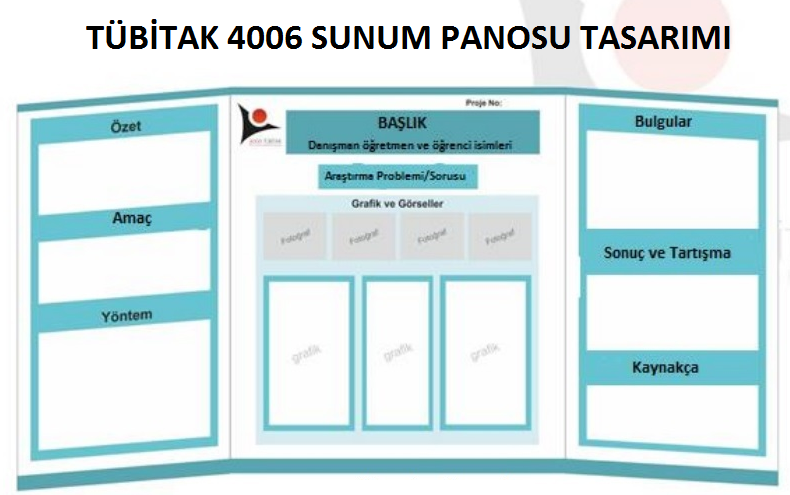 ERHAN EKENOKUL MÜDÜRÜ1BİLGEN ÖZTÜRKMATEMATİK HER YERDE Mİ?2ELMAS ARDIÇFONDOTENİN CİLT SAĞLIĞINA ZARARI3ESİN YILMAZEĞİTİM UZAKTAN, DESTEK ANNE-BABADAN4NİHAN TÜMERÖĞRENCİLERİN KİTAP SEÇİMİNİ NE ETKİLER?5PERVİN GÖNEN ŞAHİNİNGİLİZCE DERSİNE OLAN ÖNYARGI OYUNLARLA KIRILIR MI?6TUBA ERMİŞSEVGİ DEĞERİ ÜRETİMDE VERİMLİLİĞİ ARTTIRIR MI?7SEVİM PİŞMİŞ DÖKMECİYAŞASIN CEVİZİM HEMEN BÜYÜYECEK8AYTEN AYARDİLİN YAŞAMA DOKUNUŞU9DENİZ TURANDOĞAL MİRAS KAYNAKLARI10GAMZE KOÇ KILIÇERAKILLI TELEFON AKLIMIZI ALIR MI?11NESİBE GÖKMENBOBAANNEM DERDİ Kİ12YASEMİN AŞIKRESİMLERDEKİ GÖZLER NEDEN BİZİ TAKİP EDER?13ZEYNEP TOPUZDEDEM KORKUT’TAN MESAJ VAR14DENİZ AYDEMİRLİKARAGÖZ İLE HACİVAT’IN UNUTULMAMASI VE DEĞERLER EĞİTİMİNDEKİ ÖNEMİ15SIDIKA ERENMANİLERİM VAR BENİM, YAŞADIĞIM İLİ ÖĞRENİRİM16AYŞE ALTUNTEKNOLOJİ VE İNSAN17DERYA CANAMBALAJLAR ŞEKİL DEĞİŞTİRİYOR 18EBRU KESİCİTİNKERCAD’DE OYUNCAK TASARIM19FATMA DEMİRHANSU ARITMA SİSTEMLİ SIRT ÇANTASI20ÖZLEM YURTDAŞGEÇMİŞTEN GÜNÜMÜZE KATI (KAĞIT KESME SANATI)21HASAN HÜSEYİN DURAKCANAİLE İÇİ İLETİŞİM OYUNLARI22ÖZLEM ÇELİKCÜMLE DEDİĞİN23EMİNE AKÖZWHAT DO IDIOMS TELL US?    (DEYİMLER BİZE NE SÖYLER? )24ENES CANPASSPOROLA